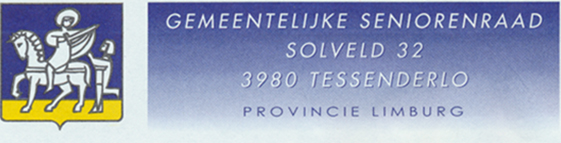 Aan de Heer Gemeentesecretaris Van TessenderloGeachte Heer THIJSMANS,De Gemeentelijke Seniorenadviesraad breng hierbij 3 adviezen uit in verband met gemeentelijke begraafplaatsen waarvan we denken dat ze van nutte kunnen zijn voor onze gemeente.Mogen we U vragen deze adviezen te bespreken in het College van Burgemeester en Schepenen en op de Gemeenteraad .Graag hadden we een gemotiveerd antwoord ontvangen ,ook als op ons advies niet kan worden ingegaan, en dit binnen een termijn van 6 weken.Dank bij voorbaat voor Uw medewerkingVoor de Werkgroep BegraafplaatsenGeorges Keusters